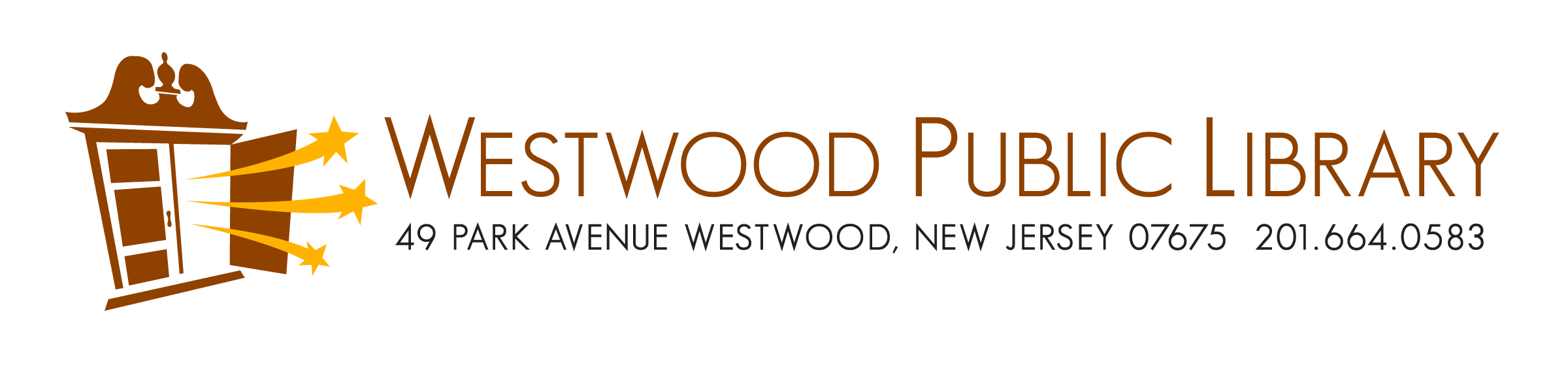 EQUIPMENT LENDING AGREEMENTI,____________________________  am requesting to borrow the equipment listed below on behalf of (organization/family name)____________________.Address:________________________________________________________Phone:_________________________________________________________Email:__________________________________________________________Equipment:______________________________________________________The equipment will be picked up (date/time):___________________________The equipment will be returned (date/time):____________________________If any of the borrowed equipment is lost, damaged or destroyed, I agree to replace it by comparable equipment or by the replacement cost, to be determined by the Director of the Westwood Free Public Library.Signed:__________________________________________________________Dated:___________________________________________________________201.664.0583/library@westwood.bccls.org